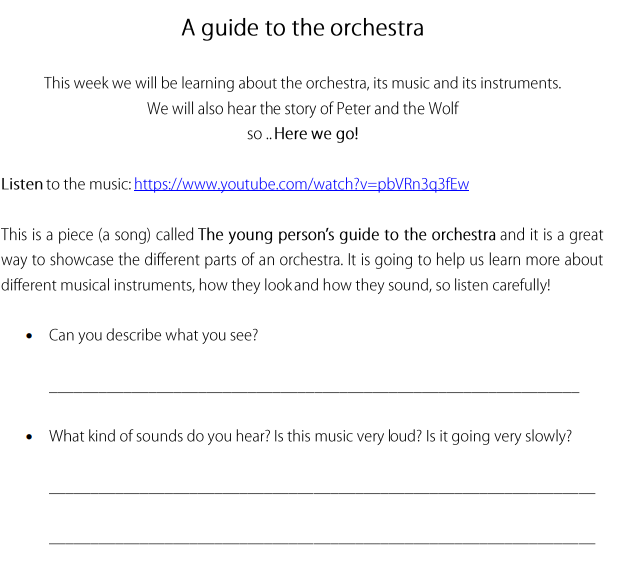 Youtube video, type in: ‘Benjamin Britten - Young Person's Guide to the Orchestra’Can you describe what you see: What kind of sounds do you hear? Is the music loud? Is it going slowly?How did the music make you feel?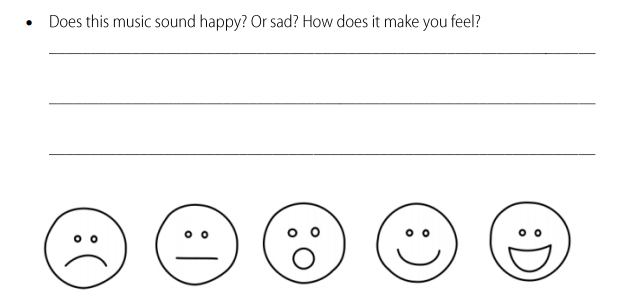 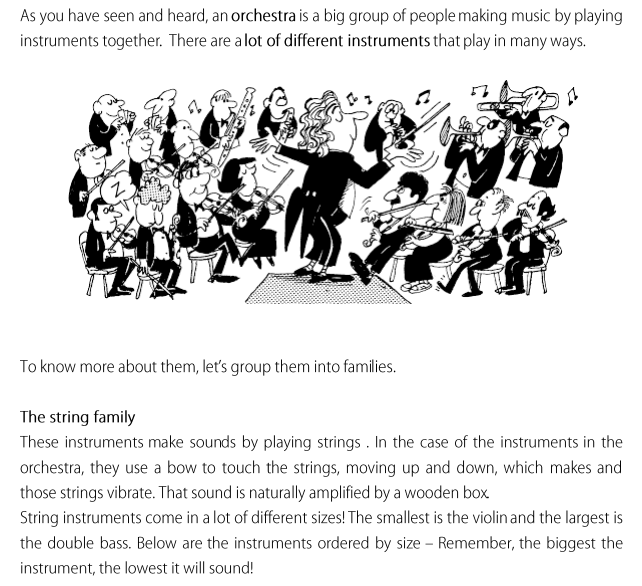 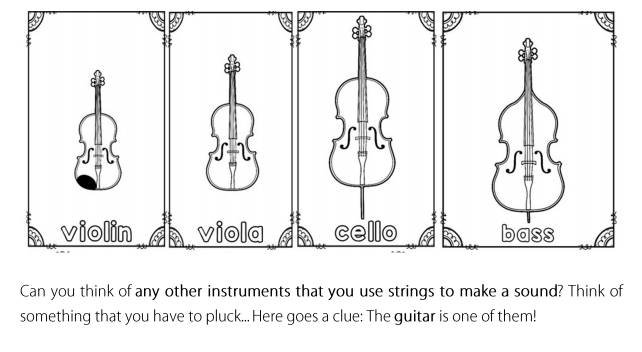 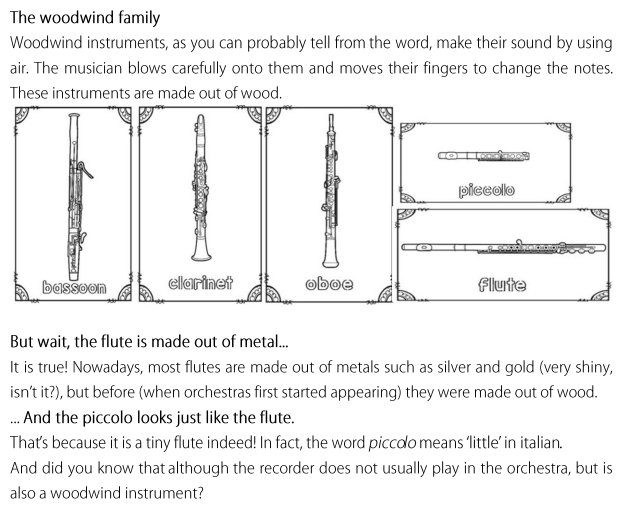 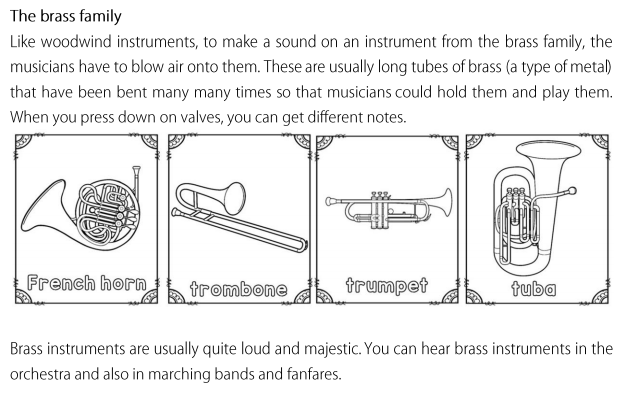 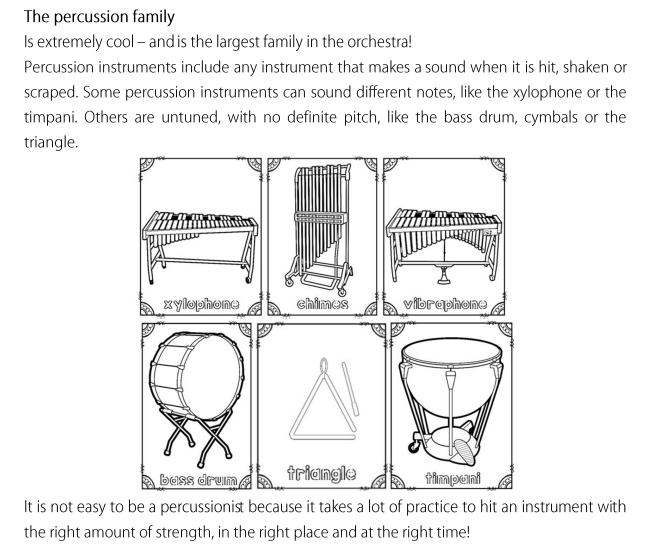 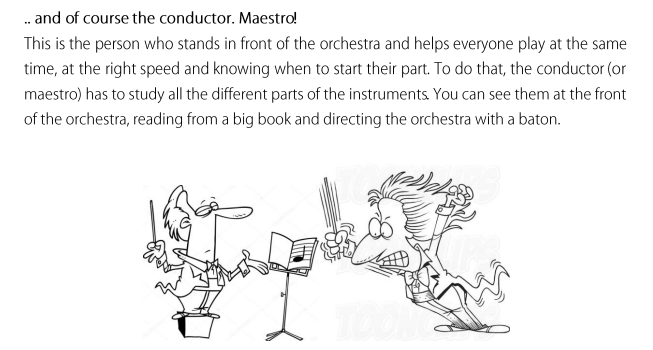 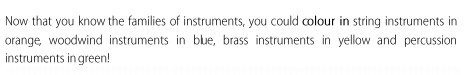 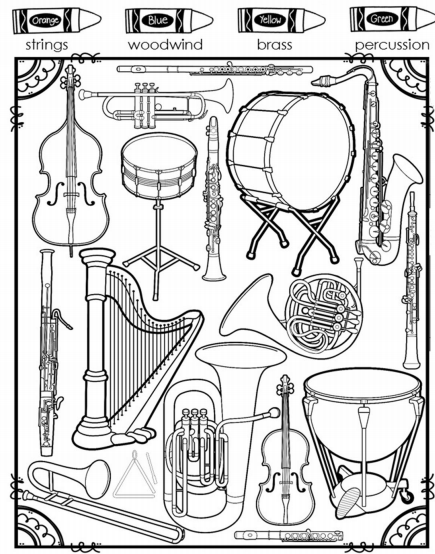 